KRYTERIA OCENIANIA SZKOŁA PODSTAWOWA 
Z ODDZIAŁEM PRZEDSZKOLNYM  
IM.PROF.ALFONSA HOFFMANNA W GRÓDKU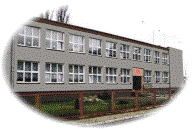 Wymagania Edukacyjne
Wychowanie Fizyczne
Opracowała: mgr Anna WÓJTOWICZOcenianie ucznia polega na rozpoznawaniu przez nauczyciela poziomu i postępów w opanowaniu przez ucznia umiejętności i wiadomości w stosunku do wymagań edukacyjnych wynikających z podstaw programowych ze szczególnym uwzględnieniem umiejętności przyjętych jako priorytetowe.Wymagania edukacyjne są zgodne z:.
- Rozporządzeniem MEN.
- Statutem Szkoły Podstawowej z Oddziałem Przedszkolnym
- Programem nauczania z wychowania fizycznego 
- Wewnątrzszkolnym Systemem Oceniania Ocenianie ma na celu:
- Poinformowanie ucznia o poziomie osiągnięć edukacyjnych i postępach w tym zakresie
- Pomoc uczniowi w samodzielnym rozwoju
- Motywowanie ucznia do dalszej pracy, wysiłku, samodoskonalenia się
- Dostarczenie rodzicom i nauczycielom  rzetelnej i szczegółowej informacji o postępach, trudnościach i specjalnych uzdolnieniach ucznia.
- Umożliwienie nauczycielowi kontroli rozwoju ucznia, doskonalenie organizacji i metod pracy dydaktyczno-wychowawczej.Przedmiotem oceny semestralnej i całorocznej z wychowania fizycznego jest wypadkowa ocen:
-frekwencja,
-aktywność,
-postęp sprawności i umiejętnościFrekwencja(obecność i systematyczność ) funkcją frekwencji jest wdrażanie ucznia do systematycznego uczestnictwa w zajęciach wychowania fizycznego w aspekcie wychowawczym i zdrowotnym. Ocenie podlega obecność i przygotowanie się do zajęć.
- ocena celująca-obecność na wszystkich zajęciach
- ocena bardzo dobra- 1-2 nieobecności
- ocena dobra- 3 nieobecności
- ocena dostateczna-4 nieobecności
- ocena dopuszczająca 5 nieobecnościocena niedostateczna 6-i więcej nieobecnościNieobecność równoważna jest jako godzina nieusprawiedliwiona. Zwolnienie lekarskie usprawiedliwia godziny nieobecności i nie wpływa na obniżenie oceny za frekwencję.Zwolnienie lekarskie z całego semestru lub roku szkolnego powinno być dostarczone do 30 września b.r. lub do 31 stycznia jeśli dotyczy wyłącznie drugiego semestru.Aktywność(zaangażowanie) funkcją aktywności jest wdrażanie do maksymalnego wysiłku, inicjatywy i samodzielności, samokontroli i samooceny. Ocenie podlega indywidualny wkład aktywności fizycznej ucznia- wysiłek włożony w wykonanie zadania ruchowego oraz umiejętność współdziałania z partnerem i współpracy z partnerem. Uczniowie oceniani są ocenami cząstkowymi.Cząstkowa ocena celująca:
-jednorazowo za systematyczny udział w zajęciach pozalekcyjnych na terenie szkoły
-jednorazowo za przynależność do klubu sportowego poparte zaświadczeniem trenera 
-za każdy udział w zawodach sportowychCząstkowa ocena bardzo dobra:
-za wyróżniające na tle klasy osiągnięcia ucznia podczas lekcjiCząstkowa ocena niedostateczna:
-za lekceważący stosunek do obowiązków szkolnych, nieprzestrzeganie regulaminów i zasad BHPPostęp sprawności i umiejętności:
Ocenie podlegają umiejętności oraz zakres wiadomości z zakresu kultury fizycznej przewidziane w danej grupie wiekowej zgodnie z indywidualnymi predyspozycjami i możliwościami ucznia. Ocena semestralna jest średnią ocen z wszystkich testów sprawności fizycznej.Dodatkowe działania uczniów wpływające na podwyższenie oceny z wychowania fizycznego:
- reprezentowanie szkoły w zawodach szkolnych i międzyszkolnych
- udział w nieobowiązkowych pozalekcyjnych zajęciach rekreacyjno-sportowych 
- udział w organizacji imprez sportowychUwagi:
- każdy uczeń oceniany jest według indywidualnych predyspozycji i umiejętności
- nauczyciel może uzupełnić sprawdziany lub zastąpić innymi konkurencjami także w przypadku cząstkowego zwolnienia lekarskiego z konkretnej dyscypliny
- uczeń powinien być poinformowany co najmniej tydzień przed planowanym sprawdzianem
- w przypadku gdy uczeń:
-z przyczyn losowych nie brał udziału w zaliczeniu (powrót po długotrwałej chorobie, pobyt w szpitalu), ma owiązek zaliczyć test sprawności w ciągu 2 tygodni od dnia powrotu do szkoły
-nie jest przygotowany do lekcji ,przez co należy rozumieć brak stroju-ma obowiązek zaliczyć sprawdzian w ciągu tygodnia
-ze sprawdzianu postępu sprawności uczeń nie może otrzymać oceny niedostatecznej, chyba że nie podszedł do testu w wyznaczonym terminie, każdą ocenę można poprawićKlasyfikacja semestralna i roczna:
-Uczeń jest nieklasyfikowany, jeśli opuści powyżej 50% lekcji w semestrze 
-Uczeń nieklasyfikowany ma prawo zdawać egzamin  klasyfikacyjny zgodnie z założeniami WSO